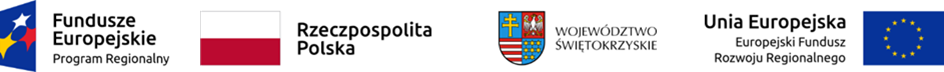 Ogłoszenie nr 540026637-N-2019 z dnia 11-02-2019 r.Solec-Zdrój:
OGŁOSZENIE O ZMIANIE OGŁOSZENIAOGŁOSZENIE DOTYCZY:Ogłoszenia o zamówieniuINFORMACJE O ZMIENIANYM OGŁOSZENIUNumer: 508123-N-2019 
Data: 29/01/2019 SEKCJA I: ZAMAWIAJĄCYGmina Solec - Zdrój, Krajowy numer identyfikacyjny 29101075400000, ul. ul. 1 Maja  10, 28-131  Solec-Zdrój, woj. świętokrzyskie, państwo Polska, tel. 41 3776039, e-mail ug@solec-zdroj.pl, faks 41 3776022. 
Adres strony internetowej (url): www.solec-zdroj.eu SEKCJA II: ZMIANY W OGŁOSZENIUII.1) Tekst, który należy zmienić: Miejsce, w którym znajduje się zmieniany tekst: 
Numer sekcji: IV 
Punkt: 6.2 
W ogłoszeniu jest: Data: 2019-02-14, godzina 12:00 
W ogłoszeniu powinno być: Data: 2019-02-21, godzina 12:00 